Пополнение речевого центра.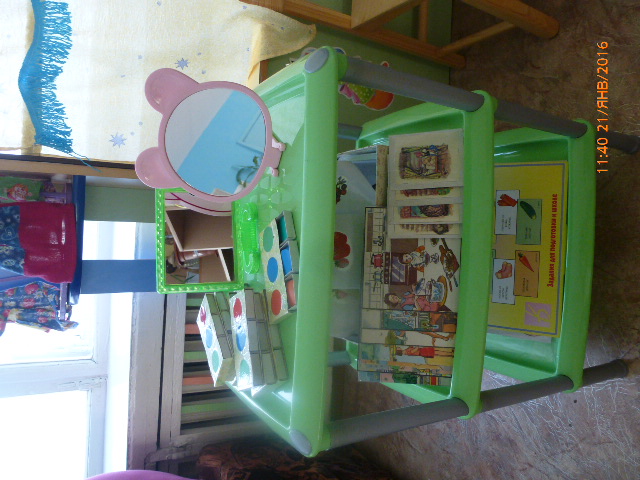 